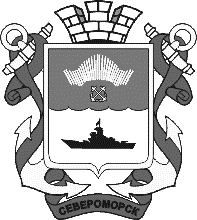 РОССИЙСКАЯ  ФЕДЕРАЦИЯМУРМАНСКАЯ ОБЛАСТЬЗАКРЫТОЕ АДМИНИСТРАТИВНО-ТЕРРИТОРИАЛЬНОЕ ОБРАЗОВАНИЕ г. СЕВЕРОМОРСКАДМИНИСТРАЦИЯ ЗАТО г. СЕВЕРОМОРСКПОСТАНОВЛЕНИЕС целью социальной поддержки малообеспеченных категорий населения ЗАТО г.Североморск на основании обращения ООО «Хлебопек» администрация ЗАТО г.СевероморскПОСТАНОВЛЯЕТ:Утвердить программу «Дешевый хлеб» на 2018-2020 годы (Приложение № 1 к постановлению)Согласовать ООО «Хлебопек» фиксированную оптово-отпускную цену на хлебобулочные изделия, реализуемые через сеть магазинов (Приложение № 2 к постановлению).Рекомендовать генеральному директору ООО «Хлебопек» (М.В. Гусаковой) обеспечить бесперебойный выпуск и поставку хлебобулочных изделий по фиксированной оптово-отпускной цене в торговую сеть магазинов-участников программы «Дешевый хлеб» согласно перечню магазинов, осуществляющих реализацию хлебобулочных изделий по фиксированной розничной цене (Приложение № 2 к постановлению).Постановление администрации муниципального образования ЗАТО г. Североморск от 27.06.2014 № 659 «Об обеспечении населения ЗАТО г. Североморск хлебобулочными изделиями по Программе «Дешевый хлеб» на 2014-2017 годы» считать утратившим силу.Постановление вступает в силу со дня его официального опубликования и распространяет свое действие на правоотношения с 01.12.2018 года.Опубликовать постановление в газете «Североморские вести» 
и разместить на официальном сайте органов местного самоуправления ЗАТО г.Североморск.Глава ЗАТО г.Североморск				             В.В. ЕвменьковПриложение к постановлению администрацииЗАТО г.Североморск от                №  ПРОГРАММА«ДЕШЕВЫЙ ХЛЕБ»на 2018-2020 годыЗАТО г. Североморск2018ПАСПОРТ ПРОГРАММЫ1. Содержание проблемы и необходимость ее решенияВ целях стабилизации цен на продовольственные товары первой необходимости и предотвращения роста социальной напряженности, следуя рекомендациям Правительства Мурманской области администрацией ЗАТО                         г. Североморск реализуется комплекс мер, направленных на поддержку социальной стабильности и обеспечение социальной защиты различных категорий граждан.Одним из важнейших направлений работы - реализация на территории ЗАТО г.Североморск социальной программы «Дешевый хлеб». В ее рамках устанавливается фиксированная цена на хлеб «Дарницкий», хлеб «Пшеничный» и батон нарезной.Программа «Дешевый хлеб» реализуется на территории ЗАТО                                        г. Североморск в социальных отделах, для малообеспеченных категорий населения, по специальным зеленым картам.Дешевый хлеб всё население ЗАТО г. Североморск имеет возможность приобрести в магазинах, определенных постановлением администрации ЗАТО                   г. Североморск.Отпуск дешевого хлеба включенными в перечень магазинами осуществляется на основании соглашения на поставку хлеба по фиксированным оптово-отпускным ценам, заключенного с ООО «Хлебопек».2. Цели и задачи ПрограммыЦель Программы:Реализация мер, направленных на сдерживание роста цен на социально значимые продукты питания.Последствия достижения цели:Усиление адресности мер социальной поддержки населения.Для достижения намеченной цели поставлены следующие задачи:Производство гарантированных доступных социально-значимых продуктов питания (хлебобулочных изделий).Создание условий для конструктивного взаимодействия администрации ЗАТО г. Североморск и ООО «Хлебопек».3. Период реализации ПрограммыРеализация Программы рассчитана на 2018 - 2020 годы.4. Система программных мероприятийСистема программных мероприятий, направленных на выполнение задач Программы представлена в таблице № 1.Таблица № 1МЕРОПРИЯТИЯпрограммы «Дешевый хлеб»5. Источники финансирования ПрограммыПрограмма не требует финансирования.6. Управление и контроль за выполнением ПрограммыУправление и контроль за выполнением мероприятий Программы осуществляет Заказчик - администрация ЗАТО г. Североморск в лице заместителя Главы ЗАТО г. Североморск Миронова Э.А.7. Оценка социально-экономической эффективности ПрограммыСоциально-экономическая эффективность мероприятий Программы оценивается по результатам, достигнутым в ходе их реализации.Выполнение мероприятий Программы должно способствовать снижению социальной напряженности, повышению уровня и качества жизни социально незащищенных слоев населения ЗАТО.Кроме того, немаловажным результатом Программы должно стать укрепление партнерских отношений между предпринимателями и органами местного самоуправления, активное привлечение предпринимательской общественности к решению важных для муниципального образования социальных задач.Приложение к постановлению администрации ЗАТО г.Североморскот ________ № ______Перечень магазинов, осуществляющих реализацию хлебобулочных изделий по фиксированной розничной цене на территории ЗАТО г. Североморскот                                                                                    № _______     ПроектОб обеспечении населенияЗАТО г. Североморск хлебобулочнымиизделиями по программе«Дешевый хлеб» на 2018-2020 годы Наименование ПрограммыПрограмма «Дешевый хлеб»Основание разработки ПрограммыПостановление Правительства Российской Федерации от 15.07.2010 № 530 «Об утверждении правил установления предельно допустимых розничных цен на отдельные виды социально значимых продовольственных товаров первой необходимости, перечня отдельных видов социально значимых продовольственных товаров первой необходимости, в отношении которых могут устанавливаться предельно допустимые розничные цены, и перечня отдельных видов социально значимых продовольственных товаров, за приобретение определенного количества которых хозяйствующему субъекту, осуществляющему торговую деятельность, не допускается выплата вознаграждения»,Закон Мурманской области от 13.10.2011 № 1395-01-ЗМО «О некоторых вопросах в области регулирования торговой деятельности на территории Мурманской области».Заказчик ПрограммыАдминистрация ЗАТО г.СевероморскОсновной разработчик ПрограммыОтдел экономического развития администрации ЗАТО г.СевероморскЦель ПрограммыРеализация мер, направленных на сдерживание роста цен на социально значимые продукты питания.Последствия достижения целиУсиление адресности социальной поддержки населения.Задачи ПрограммыПроизводство гарантированных доступных социально-значимых продуктов питания (хлебобулочных изделий).Создание условий для конструктивного взаимодействия администрации ЗАТО г.Североморск и ООО «Хлебопек».Ожидаемые конечные результаты реализации ПрограммыСтабилизация цен на гарантированно доступные социально значимые продукты питания (хлебобулочные изделия), улучшение социального положения и качества жизни социально незащищенных категорий граждан ЗАТО г.Североморск.Период реализации Программы2018 - 2020 годыОтветственные за исполнение основных мероприятий ПрограммыНачальник отдела экономического развития администрации ЗАТО г. Североморск Микляева Н.А.,ООО «Хлебопек»,Руководители торговых предприятий (магазинов) - участники программы (согласно постановлению администрации ЗАТО г. Североморск).Объем и источники финансирования ПрограммыПрограмма не требует финансированияУправление и контроль за выполнением ПрограммыЗаместитель Главы ЗАТО г.Североморск Миронов Э.А.МероприятияИсполнителиСоздание условий для конструктивного взаимодействия администрации ЗАТО г. Североморск и ООО «Хлебопек»Отдел экономического развитияРазработка предложений по увеличению количества торговых предприятий - участников программы с целью наиболее полного удовлетворения потребительского спросаОтдел экономического развитияПроведение мониторинга цен на хлеб, реализуемый по Программе «Дешевый хлеб», в сравнении с ценами в других торговых предприятиях ЗАТО г. СевероморскОтдел экономического развитияИнформирование населения ЗАТО г.Североморск о предприятиях-участниках Программы «Дешевый хлеб»Отдел экономического развития,Пресс-центр№ п/пТорговые предприятияАдресНаименование продукцииНаименование продукцииНаименование продукцииНаименование продукцииНаименование продукцииНаименование продукции№ п/пТорговые предприятияАдресХлеб «Дарницкий», формовой0,600 кгХлеб «Дарницкий», формовой0,600 кгБатон нарезнойв/с0,350 кгБатон нарезнойв/с0,350 кгХлеб«Пшеничный»1 сорт(0,450 кг)Хлеб«Пшеничный»1 сорт(0,450 кг)№ п/пТорговые предприятияАдресФиксир. оптовая ценаФиксир.розничная ценаФиксир. оптовая ценаФиксир.розничная ценаФиксир. оптовая ценаФиксир.розничная цена1.ООО «Фортуна»Магазин «Фортуна»пгт. Сафоново, ул.Приображенского,623-0024-00--26-0027-002.ООО «Адамант»Магазин «Бриз»г.Североморск,ул. Морская, 1023-0024-0026-0027-0026-0027-003.ООО «Яковлева»Магазин «Аня»г.Североморск, ул.Северная Застава, 923-0024-0026-0027-0026-0027-004.ООО «Сияние»Магазин «Аня»г.Североморск,ул.Комсомольская, 1а23-0024-0026-0027-0026-0027-005.ИП Балан Е.А.Магазин «Продукты»г.Североморск,ул.Полярная, 623-0024-00--26-0027-006.ООО «Престиж»Магазин «Аннушка»г.Североморск,ул.Кортик, 12а23-0024-0026-0027-0026-0027-007.ИП Балан Е.А.Магазин «Продукты»г.Североморск,ул.Гвардейская, 3823-0024-00--26-0027-008.ООО «Десенко»Магазин «Аня»г.Североморск,ул.Сафонова, 2023-0024-0026-0027-0026-0027-009.ООО «Десенко»Магазин № 17г.Североморск,ул.Кирова, 1523-0024-0026-0027-0026-0027-0010.ООО «Североморские молочные продукты»Магазин «Североморец-5»г.Североморск,ул.Морская, 1023-0024-0026-0027-0026-0027-0011.ИП Хомина О.С.Магазин «Лакомка»г.Североморск,ул.Колышкина, 123-0024-0026-0027-0026-0027-00